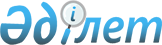 Об утверждении Положения о государственном учреждении "Отдел архитектуры, градостроительства и строительства Узункольского района"Постановление акимата Узункольского района Костанайской области от 25 мая 2022 года № 99
      В соответствии со статьей 31 Закона Республики Казахстан "О местном государственном управлении и самоуправлении в Республике Казахстан" и постановлением Правительства Республики Казахстан от 1 сентября 2021 года № 590 "О некоторых вопросах организации деятельности государственных органов и их структурных подразделений" акимат Узункольского района ПОСТАНОВЛЯЕТ:
      1. Утвердить прилагаемое Положение о государственном учреждении "Отдел архитектуры, градостроительства и строительства Узункольского района".
      2. Государственному учреждению "Отдел архитектуры, градостроительства и строительства Узункольского района" в установленном законодательством Республики Казахстан порядке обеспечить:
      1) государственную регистрацию вышеуказанного Положения в органах юстиции в установленном законодательством порядке;
      2) в течение двадцати календарных дней со дня подписания настоящего постановления направление его копии в электронном виде на казахском и русском языках в филиал республиканского государственного предприятия на праве хозяйственного ведения "Институт законодательства и правовой информации Республики Казахстан" Министерства юстиции Республики Казахстан по Костанайской области для официального опубликования и включения в Эталонный контрольный банк нормативных правовых актов Республики Казахстан;
      3) размещение настоящего постановления на интернет-ресурсе акимата Узункольского района после его официального опубликования.
      3. Контроль за исполнением настоящего постановления возложить на курирующего заместителя акима Узункольского района.
      4. Настоящее постановление вводится в действие со дня его первого официального опубликования. Положение о государственном учреждении "Отдел архитектуры, градостроительства и строительства Узункольского района" Глава 1. Общие положения
      1. Государственное учреждение "Отдел архитектуры, градостроительства и строительства Узункольского района" (Далее – Отдел) является государственным органом Республики Казахстан, осуществляющим руководство в сфере архитектуры, градостроительства и строительства на территории Узункольского района.
      2. Отдел не имеет подведомственные организации.
      3. Отдел осуществляет свою деятельностьв соответствии с Конституцией и законами Республики Казахстан, актами Президента и Правительства Республики Казахстан, иными нормативными правовыми актами, а также настоящим Положением.
      4. Отдел является юридическим лицом в организационно-правовой форме государственного учреждения, имеет печать с изображением Государственного Герба Республики Казахстан и штамп со своим наименованием на казахском и русском языках, бланки установленного образца, счета в органах казначейства в соответствии с законодательством Республики Казахстан.
      5. Отдел вступает в гражданско-правовые отношения от собственного имени.
      6. Отдел имеет право выступать стороной гражданско-правовых отношений от имени государства, если оно уполномочено на это в соответствии с законодательством Республики Казахстан.
      7. Отдел по вопросам своей компетенции в установленном законодательством в порядке принимает решения, оформляемые приказами руководителя Отдела и другими актами, предусмотренными законодательством Республики Казахстан.
      8. Структура и лимит штатной численности государственного учреждения "Отдел архитектуры градостроительства и строительства Узункольского района" утверждается в соответствии с законодательством Республики Казахстан.
      9. Местонахождение юридического лица: 111800, Республика Казахстан, Костанайская область, Узункольский район, село Узунколь, улица Г. Мусрепова, № 16Б.
      10. Настоящее положение является учредительным документом Отдела.
      11. Финансирование деятельности Отдела осуществляется из республиканского и местных бюджетов в соответствии с законодательством Республики Казахстан.
      12. Отделу запрещается вступать в договорные отношения с субъектами предпринимательства на предмет выполнения обязанностей, являющихся полномочиями Отдела.
      Если Отделу законодательными актами предоставлено право осуществлять приносящую доходы деятельность, то полученные доходы направляютсяв государственный бюджет, если иное неустановлено законодательством Республики Казахстан. Глава 2. Задачи и полномочия государственного органа
      13. Задачи:
      1) реализация государственной политики в области архитектуры, градостроительства и строительства;
      2) участие в разработке и реализации инвестиционных проектов (программ) по строительству за счет средств, поступающих из республиканского и местного бюджетов;
      3) осуществление задач, предусмотренных законодательством Республики Казахстан.
      14. Полномочия:
      1) Права:
      запрашивать от государственных органов и должностных лиц, иных организаций и граждан информацию, необходимую для выполнения своих функций;
      вносить предложения акиму района, акимату района по основным направлениям социально-экономического развития, приоритетам и стратегии развития района;
      вносить на рассмотрение акима района, акимата района, районного маслихата предложения по решению вопросов, относящихся к компетенции Отдела.
      2) Обязанности:
      соблюдение норм действующего законодательства Республики Казахстан;
      качественное и своевременное исполнение актов и поручений вышестоящих государственных органов, акима района;
      оказание государственных услуг;
      иные обязанностей предусмотренные законодательством Республики Казахстан.
      15. Функции:
      1) участие в согласовании в установленном порядке градостроительной, строительной и проектно-сметной документации;
      2) внесение предложений по размещению объектов и комплексов, организация совместно с землеустроительной службой работы по выбору земельных участков для градостроительных целей;
      3) принятие решений о строительстве, инженерной подготовке территории, благоустройстве и озеленении, консервации строительства незавершенных объектов, проведении комплекса работ по постутилизации объектов районного значения;
      4) ведение учета актов приемки объектов в эксплуатацию, а также объектов (комплексов), вводимых в эксплуатацию;
      5) ведение мониторинга строящихся (намечаемых к строительству) объектов и комплексов в порядке, установленном уполномоченным органом по делам архитектуры, градостроительства и строительства;
      6) осуществление государственных закупок;
      7) участие в проведение тендеров на проектирование строительно-монтажных работ;
      8) информирование населения о планируемой застройке территории либо иных градостроительных изменениях;
      9) повышение качества оказания государственных услуг;
      10) ведение государственного градостроительного кадастра районного уровня;
      11) обеспечение ведения и наполнения информационной системы "Адресный регистр";
      12) организовывать и осуществлять в установленном законодательством порядке защиту прав и интересов Отдела, в том числе в судах.
      13) рассмотрение обращений физических и юридических лиц в соответствии с Административным процедурно-процессуальным Кодексом Республики Казахстан. Глава 3. Статус, полномочия руководителя государственного органа
      16. Руководство Отдела осуществляется руководителем, который несет персональную ответственность за выполнение возложенных на Отдел задач и осуществление им своих полномочий.
      17. Руководитель Отдела назначается на должность и освобождается в соответствии с законодательством Республики Казахстан.
      18. Полномочия руководителя Отдела:
      1) организует и руководит работой государственного учреждения;
      2) несет персональную ответственность за выполнение возложенных на государственное учреждение задач и функций;
      3) принимает меры, направленные на противодействие коррупции в Отделе и несет персональную ответственность за принятие ненадлежащих антикоррупционных мер;
      4) подписывает приказы, служебную документацию;
      5) назначает на должности и освобождает от должностей работников в соответствии с Трудовым кодексом Республики Казахстан и законодательством Республики Казахстан о государственной службе Республики Казахстан;
      6) в установленном законодательством порядке поощряет работников и налагает на них дисциплинарные взыскания;
      7) представляет государственное учреждение в государственных органах, организациях в соответствии с действующим законодательством Республики Казахстан;
      8) осуществляет личный прием физических лиц и представителей юридических лиц, несет личную ответственность за организацию работы с обращениями физических и юридических лиц, состояние приема, регистрации и учета.
      Исполнение полномочий руководителя Отдела в период его отсутствия осуществляется лицом, его замещающим в соответствии с действующим законодательством. Глава 4. Имущество государственного органа
      19. Отдел может иметь на праве оперативного управления обособленное имущество в случаях, предусмотренных законодательством.
      Имущество Отдела формируется за счет имущества, переданного ему государством, и состоит из основных фондов и оборотных средств, а также имущества, стоимость которого отражается в балансе Отдела.
      20. Имущество, закрепленное за Отделом относится к коммунальной собственности.
      21. Отдел не вправе самостоятельно отчуждать или распоряжаться закрепленным заним имуществом и имуществом, приобретенным за счет средстввыданных ему по плану финансирования. Глава 5. Реорганизация и упразднение государственного органа
      22. Реорганизация и упразднение Отдела осуществляются в соответствии с законодательством Республики Казахстан.
					© 2012. РГП на ПХВ «Институт законодательства и правовой информации Республики Казахстан» Министерства юстиции Республики Казахстан
				
      Аким района 

М. Сандыбаев
Утвержденопостановлением акиматаУзункольского районаот 25 мая 2022 года№ 99